lMADONAS NOVADA PAŠVALDĪBA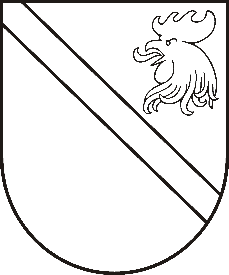 Reģ. Nr. 90000054572Saieta laukums 1, Madona, Madonas novads, LV-4801 t. 64860090, e-pasts: dome@madona.lv ___________________________________________________________________________MADONAS NOVADA PAŠVALDĪBAS DOMESLĒMUMSMadonā2019.gada 20.novembrī									       Nr.560									     (protokols Nr.22, 28.p.)Par Madonas novada pašvaldības saistošo noteikumu Nr.25 „Grozījumi Madonas novada pašvaldības 2009.gada 29.oktobra saistošajos noteikumos Nr.16 “Par vizuālās komunikācijas objektu izvietošanu Madonas novadā”” pieņemšanu2018.gada 25.oktobrī Saeima pieņēma Administratīvās atbildības likumu, kas stāsies spēkā 2020.gada 1.janvārī. Likums paredz būtiskas izmaiņas administratīvo sodu sistēmā un administratīvo sodu piemērošanas procesā. Saskaņā ar Administratīvās atbildības likuma 2.pantu, pašvaldību saistošie noteikumi, kas paredz administratīvo atbildību, ir daļa no administratīvās atbildības sistēmas, tādēļ pašvaldībām ir jānodrošina saistošo noteikumu regulējuma saskaņošana ar Administratīvās atbildības likumā ietvertajām normām.Madonas novada pašvaldības 2009.gada 29.oktobra saistošajos noteikumos Nr.16 “Par vizuālās komunikācijas objektu izvietošanu Madonas novadā”, kas izdoti saskaņā ar likuma „Par pašvaldībām” 14.panta 3.punktu, 15.panta 13.punktu, 43.panta 1.punktu un 7.punktu, paredzēta administratīvā atbildība par saistošo noteikumu pārkāpumu. Atbilstoši Administratīvās atbildības likuma 16.pantam, naudas sods jāpiemēro naudas soda vienībās. Šī likuma 115.panta trešajā daļā noteikts, ka pašvaldības saistošajos noteikumos paredzēto sodu piemērošanai administratīvā pārkāpuma procesu veic šā panta pirmajā daļā minēto pašvaldību iestāžu amatpersonas, kā arī citas pašvaldības saistošajos noteikumos pilnvarotās pašvaldību iestāžu amatpersonas. Administratīvā pārkāpuma procesu ir tiesīgas veikt arī pašvaldību administratīvās komisijas. Ņemot vērā minēto, nepieciešams veikt grozījumus Madonas novada pašvaldības 2009.gada 29.oktobra saistošajos noteikumos Nr.16 “Par vizuālās komunikācijas objektu izvietošanu Madonas novadā”, lai saskaņotu tos ar Administratīvās atbildības likumu.Pamatojoties uz likuma „Par pašvaldībām” 14.panta 3.punktu, 15.panta 13.punktu, 43.panta 1.punktu un 7.punktu, atklāti balsojot: PAR – 11 (Agris Lungevičs, Ivars Miķelsons, Andrejs Ceļapīters, Antra Gotlaufa, Gunārs Ikaunieks, Valda Kļaviņa, Andris Sakne, Rihards Saulītis, Aleksandrs Šrubs, Gatis Teilis, Kaspars Udrass), PRET – NAV, ATTURAS – NAV, Madonas novada pašvaldības dome  NOLEMJ:Apstiprināt Madonas novada pašvaldības saistošos noteikumus Nr.25 „Grozījumi Madonas novada pašvaldības 2009.gada 29.oktobra saistošajos noteikumos Nr.16 “Par vizuālās komunikācijas objektu izvietošanu Madonas novadā””.Uzdot Lietvedības nodaļai saistošos noteikumus un to paskaidrojuma rakstu triju darba dienu laikā pēc to parakstīšanas nosūtīt atzinuma sniegšanai Vides aizsardzības un reģionālās attīstības ministrijai. Informācijas tehnoloģiju nodaļai publicēt saistošos noteikumus un to paskaidrojuma rakstu pašvaldības mājas lapā internetā.Kontroli par lēmuma izpildi uzdot pašvaldības izpilddirektorei V.Robaltei.Pielikumā: Saistošie noteikumi Nr.25 un paskaidrojuma raksts.Domes priekšsēdētājs								          A.LungevičsZāle 64860095